Уважаемые родители!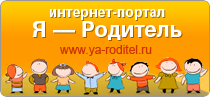 Приглашаем Вас познакомиться с интересным интернет-ресурсом!Проект фонда поддержки детей, находящихся в трудной жизненной ситуации, приглашает Вас на интернет-портал «Я – родитель!».Он создан для ответственных мам и пап и всех, кто хочет ими стать!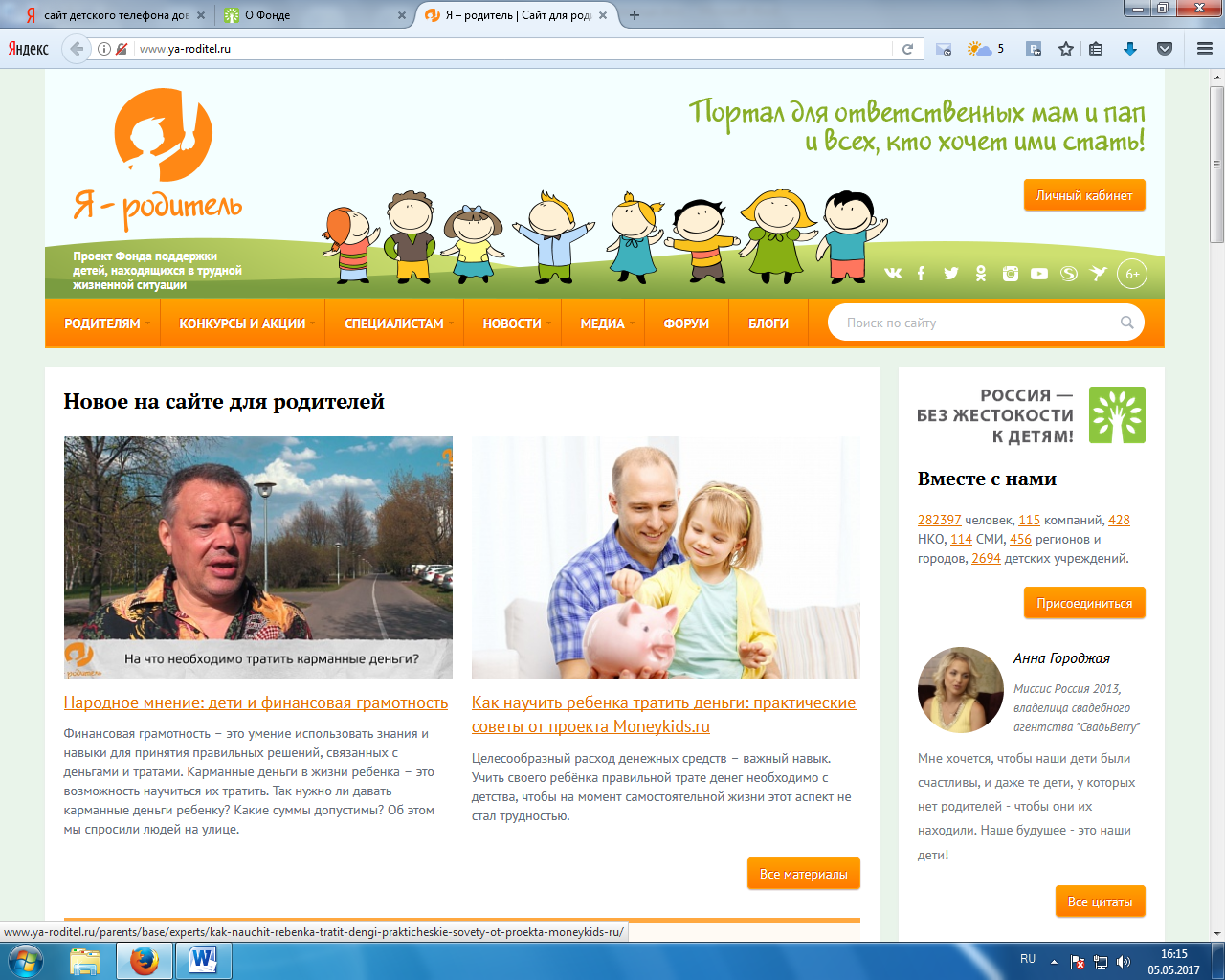 